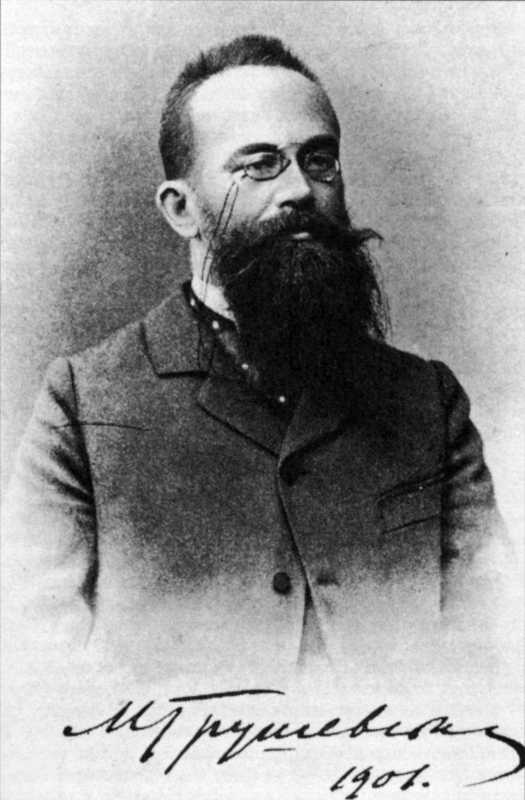 Підсумок обласного етапу  Всеукраїнського опитування«Михайло Грушевський – український історик європейського значення»         В опитуванні  взяло участь 708 респондентів.               Ствердну відповідь на перше запитання «Чи знайомі Ви з біографією       М. С. Грушевського?» дало 667 респондентів і в подальшому тільки їх відповіді були враховані.Чи знайомі Ви з біографією М. С. Грушевського? так    667ні   41Як Ви про неї дізнались?під час навчання в школі/ліцеї   495 (74,2%)під час навчання у ВНЗ/коледжі    45 (6,7%)у бібліотеці   73 (11%)з Інтернету    43 (6,5%)у колі сім’ї / друзівінше без відповіді 11 (1,6%)Ваше ставлення до постаті Грушевського?позитивне   510 (76,5%)негативне  11 (1,6%)нейтральне     105 (15,7%)не замислююсь   41 (6,2%)Чи можете Ви вказати дату його народження?так: рік 1866//місяць 09//число528 (79,2%) повністю назвали дати народження,  75 (11,2%) вказали день народження по старому стилюні -   64 (9,6%)Чи знаєте Ви у якому місті народився Михайло Грушевський?Тифліс  22 (3,3%)Москва   16 (2,4%)Хелм  530 (79,5%)Київ   50 (7,5%)на жаль, не знаю  49 (7,3%)Хто був учителем Грушевського?Микола Аркас    38 (5,7%)Дмитро Бантиш-Каменський   18 (2,7%)Володимир Антонович   424 (63,6%)Михайло Максимович   27 (4,0%)на жаль, не знаю   160 (24,0%)У якому університеті викладав Грушевський до Першої світової війни?    Львівський університет – 454 (68,1%)     Київський   -   54 (8,1%)     Харківський,  -  8 (1,2%)     не знають – 151 (22,6%)Вкажіть основні напрямки його роботи, які Ви знаєте.  220 (33%)- респондентів взагалі не відповіли на дане запитання   445 (66,7%) - публіцистичний, історичний, видавничий, гуманітарний, просвітницький, філософський, політичний  2 (0,3%) – вказали, що був композитором, поетом, письменником Вкажіть відомі Вам твори вченого. 60 (9%)– не знають творів 200 (30%) – не відповіли на запитання 407 (61%) – дали відповідь і назвали «Історія України – Руси», «Історія української літератури», «Літературний науковий вісник», «Мемуари по світу», «Нарис історії українського народу», «Не журись», «Ілюстрована історія України», «Бідна дівчина», «Дума про військо Ігорове», «Запорожці», «Чужі і свої», переклад «Енеїди», «Бель-аль-Джугур», «Предок».  Чи вважаєте Ви Михайла Грушевського патріотом України?так   620 (93%)ні (чому?)  (еміграція з України) 20 (3%)без відповіді   27 (4%) Чи потрібні зараз Україні такі люди, як Михайло Грушевський?так  628 (94,2%)ні  (не те століття)  12 (1,8%)(чому?)_(не знаю)Без відповіді   27(4%) Чим саме вони могли б допомогти нашій країні? 477 (71,5%)  відповіді були такі:  Допомогли б: побудувати європейську державу, підняли патріотичний дух українців, вивести Україну на європейський і міжнародний рівень, припинити війну з Росією, навести лад в історичній науці і написати історію сучасної України, розвивати країну в різних сферах, здобути справжню незалежність, надихнути народ на відстоюванні своїх прав і свобод, боротися з корупцією, розвивати освіту, стати інтелектуальним потенціалом та ін.Не відповіли   190 (28,5%) У якому типі населеного пункту Ви проживаєте? місто   491 (73,6%)село   122 (18,3%)селище міського типу   54 (8,1%) Вкажіть Вашу статьчоловік  291 (43,6%)жінка 376 (56,4%) Вкажіть Ваш вік10-14  - 100  (15%)                       15-19 – 382 (57,3%)20-24 – 94 (14,1%)25-35 – 91 (13,6%)Узагальнила: Качуринська Г.В. провідний методист Вінницької ОБЮ.